Надання першої допомоги при сонячному і тепловому ударах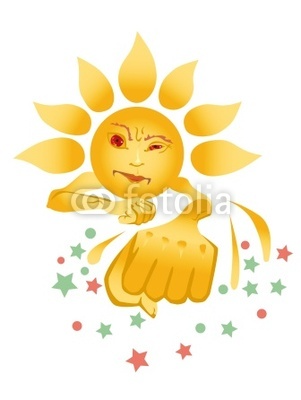 Удар може бути тепловий і сонячний.Перший виникає в результаті загального перегрівання організму. Другий - при дії прямих сонячних променів.Але якщо щось подібне трапляється, то для надання першої допомоги постраждалому важливо лише те, що обидва різновиди удару проявляються зовсім однаково й вимагають однотипних дій. Про удар, що наближається, сигналізують шум у вухах, ”мушки” перед очима,нудота, запаморочення, слабкість, блідість, холодний піт.Ваші дії:            - посадіть постраждалого (а якщо потерпіли ви, то попросіть кого-небудь) у тіні               й холодку;             - попросіть   нахилитися й низько опустити голову, тим самим забезпечивши                приплив крові до головного мозку;            - розстебніть комір, послабте пояс, ремінь;            - побризкайте на обличчя чистою холодною водою;            - змочіть ватку нашатирним спиртом або одеколоном і піднесіть до носа, а               потім розітріть скроні;             - якщо потерпілий знепритомнів, укладіть його й зробіть все, про що               говорилося вище.    Не   допомогло? Дзвоніть в „Швидку”!  А поки вона в дорозі, продовжуйте надавати   допомогу:              -   змочіть в холодній воді носову хустку, косинку, футболку й покладіть на                  чоло потерпілому й на місця, де проходять великі судини: на бічну                     поверхню шиї, під пахви, у пахові області. Можна обгорнути хворого                   мокрим простирадлом.     Щоб підсилити приплив крові до серця й голови, підніміть вгору праву руку постраждалого, а ліву      ногу, піднявши, туго забинтуйте від пальців до стегна будь-якими підручними засобами. Через 15 хвилин зніміть пов'язку і повторіть процедуру, помінявши положення рук і ніг. Якщо почалася блювота, поверніть голову постраждалого набік, щоб блювотні маси не потрапили в дихальні шляхи. 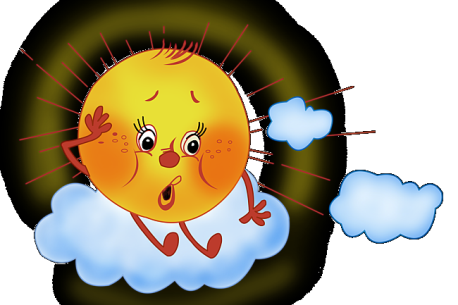 